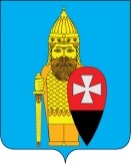 АДМИНИСТРАЦИЯПОСЕЛЕНИЯ ВОРОНОВСКОЕ В ГОРОДЕ МОСКВЕПОСТАНОВЛЕНИЕ20.06.2022 № 45Об утверждении Методики прогнозирования поступлений по доходам бюджета поселения ВороновскоеВ соответствии с пунктом 1 статьи 160.1 Бюджетного кодекса Российской Федерации, постановлениями Правительства РФ от 23.06.2016 № 574 «Об общих требованиях к методике прогнозирования поступлений доходов в бюджеты бюджетной системы Российской Федерации», от 26.05.2016 № 469 «Об общих требованиях к методике прогнозирования поступлений по источникам финансирования дефицита бюджета», от 14.09.2021 № 1557 «О внесении изменений в некоторые акты Правительства Российской Федерации по вопросам администрирования и прогнозирования доходов бюджетов бюджетной системы Российской Федерации», администрация поселения Вороновское постановляет;1. Утвердить Методику прогнозирования поступлений по доходам бюджета поселения Вороновское (приложение).2. Финансово-экономическому отделу администрации поселения Вороновское применять Методику прогнозирования поступлений по доходам бюджета поселения Вороновское при формировании проекта бюджета поселения Вороновское на очередной финансовый год и плановый период.3. Опубликовать настоящее постановление в бюллетене «Московский муниципальный вестник» и разместить на официальном сайте администрации поселения Вороновское в информационно – телекоммуникационной сети «Интернет».4. Контроль за исполнением настоящего постановления возложить на заместителя главы администрации поселения Вороновское Воробьеву Е.С.И.о. главы администрации поселения Вороновское                                                                     Е.С. ВоробьеваПриложениек постановлению администрациипоселения Вороновское в городе Москвеот 20.06.2022 № 45Методикапрогнозирования поступлений в бюджет поселения Вороновское доходов, администрируемых администрацией поселения Вороновское1. Общие положения1.1. Настоящая методика прогнозирования доходов бюджета поселения Вороновское, главным администратором которых является администрация поселения Вороновское (далее - Методика), разработана в соответствии с общими требованиями к методике прогнозирования поступлений доходов в бюджеты бюджетной системы Российской Федерации, утвержденными постановлением Правительства Российской Федерации от 23.06.2016 № 574 «Об общих требованиях к методике прогнозирования поступлений доходов в бюджеты бюджетной системы Российской Федерации» и устанавливает методику прогнозирования поступлений доходов в бюджет поселения Вороновское (далее – бюджет поселения) по кодам классификации доходов, в целях прогнозирования доходов бюджета поселения в текущем финансовом году, очередном финансовом году и плановом периоде и определяет основные принципы прогнозирования доходов бюджета поселения на очередной финансовый год и плановый период для обеспечения равномерного и систематического пополнения доходной части бюджета поселения. Методика прогнозирования применяется по всем кодам классификации доходов, закрепленным за администрацией поселения Вороновское в соответствии с муниципальным правовым актом о наделении органа местного самоуправления полномочиями главного администратора доходов бюджета поселения на очередной финансовый год и плановый период.1.1.1. Методика утверждается постановлением администрации поселения Вороновское.1.2. Прогнозирование доходов бюджета поселения на очередной финансовый год и плановый период осуществляется в соответствии с действующим бюджетным и налоговым законодательством Российской Федерации, законами и нормативными правовыми актами города Москвы, и нормативными правовыми актами муниципального образования.1.3. Методика разработана в целях:1.3.1. реализации комитетом по финансам бюджетных полномочий главного администратора (администратора) доходов в бюджеты;1.3.2. формирования сведений, необходимых для составления проекта решения о бюджете поселения на текущий финансовый год, очередной финансовый год и на плановый период.1.4. В настоящей Методике используются следующие основные понятия и определения:1.4.1. «отчётный финансовый год (период)» - год, предшествующий текущему финансовому году (два года, предшествующие текущему финансовому году);1.4.2. «текущий финансовый год (период)» - год, в котором осуществляется исполнение бюджета, составление и рассмотрение проекта бюджета на очередной финансовый год и плановый период;1.4.3. «очередной финансовый год (период)» - год, следующий за текущим финансовым годом;1.4.4. «плановый период» - два финансовых года, следующие за очередным финансовым годом;1.4.5. «индекс роста цен» - индекс цен, используемый при пересчёте в ценах базисного года стоимостных показателей, исчисленных в денежном выражении, с целью приведения их к уровню цен предыдущего периода.1.5. Расчеты прогноза администрируемых доходов производятся в соответствии со следующими документами и показателями:1.5.1. Бюджетный кодекс Российской Федерации;1.5.2. основные направления бюджетной политики Российской Федерации на очередной финансовый год и плановый период;1.5.3. прогноз социально-экономического развития муниципального образования поселения Вороновское на очередной финансовый год и на плановый период;1.5.4. основные направления бюджетной и налоговой политики муниципального образования поселения Вороновское на очередной финансовый год и на плановый период;1.5.6. отчетность об исполнении бюджета поселения;1.5.7. динамика поступлений доходов в бюджет поселения за два отчётных финансовых года;1.5.8. других данных, применяемых с целью повышения реалистичности и эффективности прогнозных расчётов.1.6. Методика разработана на основе единых подходов к прогнозированию поступлений доходов в текущем финансовом году, очередном финансовом году и плановом периоде.Для текущего финансового года Методика предусматривает, в том числе, использование данных о фактических поступлениях доходов за истекшие месяцы этого года с описанием алгоритма их использования (в том числе увеличение или уменьшение прогноза доходов на сумму корректировки, рассчитываемой с учетом данных о фактических поступлениях доходов, уточнение прогнозируемых значений показателей, используемых для расчета прогнозного объема поступлений, с учетом их фактических значений).Прогнозируемый объем поступлений доходов в бюджет на плановый период предусматривается равным очередному финансовому году.1.7. Расчеты прогноза администрируемых доходов производятся по каждому виду (подвиду)доходов в соответствии с бюджетной классификацией Российской Федерации.1.8. Прогнозирование доходов бюджета поселения в соответствии с Методикой осуществляется в разрезе неналоговых видов доходов бюджета поселения, а также безвозмездных поступлений в соответствии со следующими методами расчета:1.8.1. прямой расчет, основанный на непосредственном использовании прогнозных значений объемных и стоимостных показателей, уровней ставок и других показателей, определяющих прогнозный объем поступлений, прогнозируемого вида доходов;1.8.2. усреднение - расчет, на основании усреднения годовых объемов доходов не менее чем за 3 года или за весь период поступления соответствующего вида доходов в случае, если он не превышает 3 года;1.8.3. индексация - расчет с применением индекса потребительских цен или другого коэффициента, характеризующего динамику прогнозируемого вида доходов;1.8.4. экстраполяция - расчет, осуществляемый на основании имеющихся данных о тенденциях изменения поступлений в предшествующие периоды;1.8.5. иной способ, который должен быть описан и обоснован в методике прогнозирования;1.8.6. метод прогнозирования с учетом фактического поступления (прогнозирование исходя из оценки поступлений доходов бюджета в текущем финансовом году);1.8.7. от возврата остатков субсидий, субвенций и иных межбюджетных трансфертов, имеющих целевое назначение, прошлых лет и возврат остатков субсидий, субвенций и иных межбюджетных трансфертов, имеющих целевое назначение, прошлых лет целевой ориентир принимается равным нулю, так как субсидии, субвенции и иные межбюджетные трансферты, имеющие целевое назначение, должны быть использованы в полном объеме, кроме того на момент прогнозирования доходов отсутствует информация о фактической сумме остатка субсидий, субвенций и иных межбюджетных трансфертов, подлежащей зачислению в бюджет города Москвы;1.8.8. от невыясненных поступлений, принимается равным нулю, так как в случае некорректно оформленных плательщиками расчетных документов, невыясненные поступления подлежат уточнению, либо возврату плательщику.1.9. Для расчёта доходов за основу берутся сведения за отчётный период, последний отчётный период текущего года, оценка поступлений на текущий финансовый год.В целях обеспечения сопоставимости показателей доходы двух лет, предшествующих текущему финансовому году, приводятся в соответствие с условиями текущего финансового года.1.10. Прогнозирование доходов на очередной финансовый год и плановый период включает:1.10.1. расчёт уточненных объемов доходов на очередной финансовый год и первый год планового периода;1.10.2. расчёт объемов доходов на второй год планового периода.1.11. При отсутствии необходимых исходных данных и (или) наличии исходных данных, не позволяющих рассчитать реалистичные прогнозные показатели, прогноз доходов рассчитывается исходя из фактических поступлений этих доходов в отчётном периоде.Данные о фактических и прогнозных поступлениях могут корректироваться на поступления, имеющие нестабильный (разовый) характер.1.12. Основная задача прогнозирования неналоговых доходов и безвозмездных поступлений бюджета поселения - определение на очередной финансовый год и планируемый период экономически обоснованного размера поступлений доходов.1.13. Прогнозирование неналоговых доходов и безвозмездных поступлений бюджета поселения на очередной финансовый год и на плановый период осуществляется главным администратором доходов бюджета поселения - администрацией поселения Вороновское.2. Прогнозирование по видам (подвидам) доходов2.1. Доходы от сдачи в аренду имущества, находящегося в оперативном управлении органов управления внутригородских муниципальных образований городов федерального значения и созданных ими учреждений (за исключением имущества муниципальных бюджетных и автономных учреждений)При прогнозировании «Доходов от сдачи в аренду имущества, находящегося в оперативном управлении органов управления внутригородских муниципальных образований городов федерального значения и созданных ими учреждений (за исключением имущества муниципальных бюджетных и автономных учреждений)» и «Доходов от сдачи в аренду имущества, составляющую казну внутригородских муниципальных образований городов федерального значения (за исключением земельных участков)» применяется метод прямого расчета на основании договоров, заключенных (планируемых к заключению) с арендаторами. В случае наличия задолженности по указанным источникам доходов на начало очередного финансового года в прогнозе поступлений учитывается ее взыскание по следующей формуле:R = Rc × K ± V + Z, гдеR – прогнозируемый объем доходов на соответствующий финансовый год;Rc – сумма начисленных платежей в местный бюджет по арендной плате за имущество;K – коэффициент увеличения арендных платежей в очередном году;V – оценка выпадающих (дополнительных) доходов от сдачи в аренду имущества, находящегося в оперативном управлении органов управления муниципального образования в связи с выбытием (приобретением) объектов аренды (продажа (передача) имущества, заключение дополнительных договоров, изменение видов целевого использования и т.д.);Z - оценка задолженности по арендной плате, планируемая к погашению в очередном финансовом году, рассчитывается по формуле:Z = Zt – Zp – Zr – Zb, гдеZt – задолженность по арендной плате на начало текущего года;Zh – задолженность по арендной плате, ожидаемая к погашению в текущем году;Zr – задолженность, подлежащая погашению в иные сроки (по договору о реструктуризации задолженности);Zb – задолженность, безнадежная к взысканию. 2.2. Доходы от реализации иного имущества, находящегося в муниципальной собственности внутригородских муниципальных образований городов федерального значения (за исключением имущества муниципальных бюджетных и автономных учреждений, а также имущества муниципальных унитарных предприятий, в том числе казенных), в части реализации основных средств по указанному имуществу.Для прогнозирования объема поступлений применяется метод усреднения на основании информации о годовых объемах не менее, чем за три года, предшествующих текущему финансовому году. Прогнозные значения для каждого года планового периода определяются равными прогнозному значению на очередной финансовый год без индексации.Если в течение не менее, чем в двух отчетных периодах из пяти, предшествующих текущему финансовому году, годовой объем поступлений был равен нулю, прогнозирование поступлений на очередной финансовый год и плановый период не производится.2.3. Прочие поступления от использования имущества, находящегося в собственности внутригородских муниципальных образований городов федерального значения (за исключением имущества муниципальных бюджетных и автономных учреждений, а также имущества муниципальных унитарных предприятий, в том числе казенных).«Прочие поступления от использования имущества» прогнозируются с применением метода прямого расчета. Расчет прогнозных показателей соответствующего вида доходов основывается на данных о размере муниципальной площади жилого фонда и ставке платы за социальный наем жилого помещения, утвержденной Советом депутатов поселения Вороновское, также на основании договоров коммерческого найма жилых помещений муниципального жилого фонда.Источником данных о сдаваемой муниципальной площади:- в социальный наем является реестр муниципального имущества поселения Вороновское;- в коммерческий наем реестр заключенных договоров коммерческого найма.2.4. Прогнозирование «Прочих доходов от компенсации затрат бюджетов внутригородских муниципальных образований городов федерального значения» (дебиторской задолженности прошлых лет, сложившейся за счет средств бюджета поселения) осуществляется методом прямого расчета исходя из прогнозируемого по состоянию на 1 января очередного финансового года такой дебиторской задолженности, подлежащей возврату в бюджет поселения в очередном финансовом году.2.5. Доходы от продажи материальных и нематериальных активов:Доходы от продажи квартир, находящихся в собственности внутригородских муниципальных образований городов федерального значения прогнозируются методом прямого расчета в соответствии с принятыми муниципальными правовыми актами администрации поселения Вороновское о продаже муниципальных жилых помещений и на основании независимой экспертной оценки.Доходы от реализации имущества, находящегося в оперативном управлении учреждений, находящихся в ведении органов местного самоуправления внутригородских муниципальных образований городов федерального значения (за исключением имущества муниципальных бюджетных и автономных учреждений), в части реализации основных средств по указанному имуществу.Прогнозируются методом прямого расчета в соответствии с принятыми муниципальными правовыми актами собственника имущества о реализации имущества и на основании независимой экспертной оценки.2.6. Доходы от реализации имущества, находящегося в муниципальной собственности поселений, в части реализации основных средств (за исключением движимого имущества муниципальных бюджетных и автономных учреждений, а также имущества муниципальных унитарных предприятий, в том числе казенных), и материальных запасов (за исключением движимого имущества муниципальных бюджетных и автономных учреждений, а также имущества муниципальных унитарных предприятий, в том числе казенных).Прогнозируются с применением метода прямого расчета на основании принятых муниципальных правовых актов администрации поселения Вороновское о сроках и условиях приватизации муниципального имущества. Стоимость подлежащего реализации иного муниципального имущества исходит из независимой экспертной оценки.2.7. Штрафы, санкции, возмещение ущерба:К доходам бюджета поселения, не поддающимся объективному прогнозированию и поступление которых не имеет постоянного характера, относятся:- денежные взыскания (штрафы) за нарушение законодательства Российской Федерации о контрактной системе в сфере закупок товаров, работ, услуг для обеспечения государственных и муниципальных нужд для нужд внутригородских муниципальных образований городов федерального значения;- прочие поступления от денежных взысканий (штрафов) и иных сумм в возмещение ущерба, зачисляемые в бюджеты внутригородских муниципальных образований городов федерального значения;- прочие неналоговые доходы бюджетов внутригородских муниципальных образований городов федерального значения.Прогнозирование доходов осуществляется с применением метода усреднения. На основании усредненных объемов поступления соответствующих доходов не менее чем за 3 года (фактические поступления за два отчетных года и оценка ожидаемого поступления в текущем году) или за весь период поступления соответствующего вида доходов в случае, если он не превышает 3 года, с учетом изменения муниципальных правовых актов, влияющих на поступление данных доходов.Если в течение двух лет из трех расчетных лет годовой доход по любому из видов дохода равен нулю, прогноз очередного финансового года принимается равным нулю. Прогноз доходов планового периода берется равным прогнозу очередного финансового года по каждому виду дохода.2.8. Прочие неналоговые доходы бюджетов внутригородских муниципальных образований городов федерального значения.Для прогнозирования объема поступлений применяются методы экспертных оценок и индексации.R = (Rc – Ic) × GRPph + Ii, гдеR – прогнозируемый объем доходов в соответствующем финансовом году;Rс – ожидаемый годовой объем поступлений в текущем финансовом году. Определяется методом экспертных оценок на основе сведений о фактическом поступлении данных доходов по состоянию на дату формирования прогноза. Источником информации о фактическом поступлении средств является отчет об исполнении местного бюджета на последнюю отчетную дату;Iс – разовые платежи текущего финансового года (в случае их наличия);GRPph – индекс физического объема валового регионального продукта по Санкт-Петербургу в очередном финансовом году. Для годов планового периода производится индексация нарастающим итогом. Источником информации является прогноз социально-экономического развития поселения Воронововское на очередной год и плановый период;Ii – объем разовых платежей, ожидаемый к поступлению в очередном финансовом году либо соответствующем году планового периода (в случае их наличия).Объем разовых платежей определяется в соответствии с суммами, установленными договорами и соглашениями, заключенными между местной администрацией муниципального образования и иными субъектами правоотношений.2.9. Безвозмездные поступления доходов в бюджет поселения.Безвозмездные поступления доходов в бюджет поселения в форме дотаций, субсидий и субвенций из бюджета города Москвы прогнозируются в объемах предоставляемых межбюджетных трансфертов на основании законов (проектов законов,) города Москвы, нормативных правовых актов Правительства Москвы, а также в соответствии с соглашениями, заключенными между органами исполнительной власти города Москвы и органами местного самоуправления, Уведомлениями по расчетам между бюджетами, оформленными органами исполнительной власти города Москвы, являющимися главными распорядителями бюджетных средств города Москвы по соответствующим межбюджетным трансфертам. Если годовой объем поступлений для бюджета муниципального образования утвержден указанным правовым актом (проектом правового акта) только на очередной финансовый год, определение прогнозного объема поступлений на годы планового периода не производится. Доходы от возврата остатков субсидий, субвенций и иных межбюджетных трансфертов, имеющих целевое назначение, прошлых лет на очередной финансовый год не прогнозируются.3. Заключительные положенияПрогнозные назначения по доходам могут корректироваться в течение текущего финансового года с учетом фактических поступлений и в случае изменения законодательства Российской Федерации, законодательства города Москвы.